О внесении изменений в постановление администрации Батыревского района от 18.03.2020 №279 «О проведении дополнительных санитарно –противоэпидемических профилактических) мероприятий по недопущению завоза и распространения коронавирусной инфекции, вызванной 2019-nCoV на территории Батыревского района Чувашской Республики»Во исполнение Постановлений Главного государственного санитарного врача Российской Федерации от 14.01.2020г. №2 «О дополнительных мероприятиях по недопущению завоза и распространения новой коронавирусной инфекции, вызванной 2019-nСоV», от 13.03.2020г. №6 «О дополнительных мерах по снижению рисков распространения COVID-2019", в целях недопущению завоза и распространения коронавирусной инфекции, вызванной 2019-nCoV администрация Батыревского районаП О С Т А Н О В Л Я Е Т :1. Внести в постановление администрации Батыревского района Чувашской Республики от 18  марта 2020 г. № 279  «О проведении дополнительных санитарно – противоэпидемических профилактических) мероприятий по недопущению завоза и распространения коронавирусной инфекции, вызванной 2019-nCoV на территории Батыревского района Чувашской Республики» следующие изменения:пункт 8 дополнить пунктом 8.1 следующего содержания:1) рекомендовать межрайонному отделу Министерства внутренних дел России «Батыревский» оказывать содействие в реализации мер по противодействию распространения новой коронавирусной инфекции (COVID-2019);2) юридическим лицам независимо от организационно-правовой формы и индивидуальным предпринимателям, осуществляющим деятельность на территории Батыревского района:приостановить деятельность кинотеатров (кинозалов), театров, детских игровых комнат и детских развлекательных центров, и иных аналогичных объектов, иных развлекательных и досуговых заведений, бань и саун, а также плавательных бассейнов, объектов физической культуры и спорта; не допускать оказания услуг по предоставлению кальянов для курения в ресторанах, барах, кафе и иных аналогичных объектах в целях снижения рисков распространения новой коронавирусной инфекции (COVID-2019);предусмотреть возможность дистанционного заказа потребителями товаров и продуктов и оказания услуги доставки на дом товаров и продуктов;предусмотреть возможность предоставления услуг сотовой связи и услуг по предоставлению доступа к информационно-телекоммуникационной сети «Интернет» гражданам в возрасте старше 60 лет при нулевом или отрицательном балансе;3) гражданам в возрасте старше 60 лет соблюдать режим самоизоляции по месту проживания указанных лиц либо в иных помещениях, в том числе в жилых и садовых домах.».2.  Контроль за исполнением настоящего постановления оставляю за собой.3. Настоящее постановление вступает в силу с момента его подписания.Глава администрацииБатыревского района                                                                                    Р.В. Селиванов«СОГЛАСОВАНО»Заместитель главы администрации района – начальник отдела экономики, сельского хозяйства, земельных и имущественных отношений администрации Батыревского района « __»                      2020 года                                                                                В.И. ЛьвовЗаместитель главы администрации района –начальник отдела строительства и развития общественной инфраструктуры администрации Батыревского района « __»                      2020 года                                                                                Р.Ф. Ямалетдинов Начальник отделасоциального развития, туризма и по взаимодействию с органами местного самоуправления администрации Батыревского района					                                 А.Л. Куданова «__»                      2020 года                                                                         Начальник отдела специальных программадминистрации Батыревского района  «__»                      2020 года                                                                                  Г.Н. КаллинВедущий специалист - эксепрт отделаорганизационно-контрольной работы администрации Батыревского района					        «__»                       2020 года                                                                                А.В. Краснова                          Главный специалист-эксперт сектора правовой и кадровой работыадминистрации Батыревского района    «__»                        2020 года                                                                                А.К. МуськинаЧĂВАШ РЕСПУБЛИКИПАТĂРЬЕЛ РАЙОНĔЧĂВАШ РЕСПУБЛИКИПАТĂРЬЕЛ РАЙОНĔЧĂВАШ РЕСПУБЛИКИПАТĂРЬЕЛ РАЙОНĔЧĂВАШ РЕСПУБЛИКИПАТĂРЬЕЛ РАЙОНĔЧĂВАШ РЕСПУБЛИКИПАТĂРЬЕЛ РАЙОНĔЧĂВАШ РЕСПУБЛИКИПАТĂРЬЕЛ РАЙОНĔЧĂВАШ РЕСПУБЛИКИПАТĂРЬЕЛ РАЙОНĔЧĂВАШ РЕСПУБЛИКИПАТĂРЬЕЛ РАЙОНĔ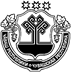 ЧУВАШСКАЯ РЕСПУБЛИКАБАТЫРЕВСКИЙ РАЙОНЧУВАШСКАЯ РЕСПУБЛИКАБАТЫРЕВСКИЙ РАЙОНЧУВАШСКАЯ РЕСПУБЛИКАБАТЫРЕВСКИЙ РАЙОНЧУВАШСКАЯ РЕСПУБЛИКАБАТЫРЕВСКИЙ РАЙОНЧУВАШСКАЯ РЕСПУБЛИКАБАТЫРЕВСКИЙ РАЙОНЧУВАШСКАЯ РЕСПУБЛИКАБАТЫРЕВСКИЙ РАЙОНЧУВАШСКАЯ РЕСПУБЛИКАБАТЫРЕВСКИЙ РАЙОНЧУВАШСКАЯ РЕСПУБЛИКАБАТЫРЕВСКИЙ РАЙОНЧУВАШСКАЯ РЕСПУБЛИКАБАТЫРЕВСКИЙ РАЙОНЧУВАШСКАЯ РЕСПУБЛИКАБАТЫРЕВСКИЙ РАЙОНЧУВАШСКАЯ РЕСПУБЛИКАБАТЫРЕВСКИЙ РАЙОНПАТĂРЬЕЛ РАЙОНĔНАДМИНИСТРАЦИЙĔПАТĂРЬЕЛ РАЙОНĔНАДМИНИСТРАЦИЙĔПАТĂРЬЕЛ РАЙОНĔНАДМИНИСТРАЦИЙĔПАТĂРЬЕЛ РАЙОНĔНАДМИНИСТРАЦИЙĔПАТĂРЬЕЛ РАЙОНĔНАДМИНИСТРАЦИЙĔПАТĂРЬЕЛ РАЙОНĔНАДМИНИСТРАЦИЙĔПАТĂРЬЕЛ РАЙОНĔНАДМИНИСТРАЦИЙĔПАТĂРЬЕЛ РАЙОНĔНАДМИНИСТРАЦИЙĔАДМИНИСТРАЦИЯБАТЫРЕВСКОГО РАЙОНААДМИНИСТРАЦИЯБАТЫРЕВСКОГО РАЙОНААДМИНИСТРАЦИЯБАТЫРЕВСКОГО РАЙОНААДМИНИСТРАЦИЯБАТЫРЕВСКОГО РАЙОНААДМИНИСТРАЦИЯБАТЫРЕВСКОГО РАЙОНААДМИНИСТРАЦИЯБАТЫРЕВСКОГО РАЙОНААДМИНИСТРАЦИЯБАТЫРЕВСКОГО РАЙОНААДМИНИСТРАЦИЯБАТЫРЕВСКОГО РАЙОНААДМИНИСТРАЦИЯБАТЫРЕВСКОГО РАЙОНААДМИНИСТРАЦИЯБАТЫРЕВСКОГО РАЙОНААДМИНИСТРАЦИЯБАТЫРЕВСКОГО РАЙОНАЙЫШĂНУЙЫШĂНУЙЫШĂНУЙЫШĂНУЙЫШĂНУЙЫШĂНУЙЫШĂНУЙЫШĂНУПОСТАНОВЛЕНИЕПОСТАНОВЛЕНИЕПОСТАНОВЛЕНИЕПОСТАНОВЛЕНИЕПОСТАНОВЛЕНИЕПОСТАНОВЛЕНИЕПОСТАНОВЛЕНИЕПОСТАНОВЛЕНИЕПОСТАНОВЛЕНИЕПОСТАНОВЛЕНИЕПОСТАНОВЛЕНИЕ«30»пушпуш2020 ç.2020 ç.313№«30»мартамартамарта2020 г.2020 г. № 313313Патăрьел ялĕПатăрьел ялĕПатăрьел ялĕПатăрьел ялĕсело Батыревосело Батыревосело Батыревосело Батыревосело Батырево